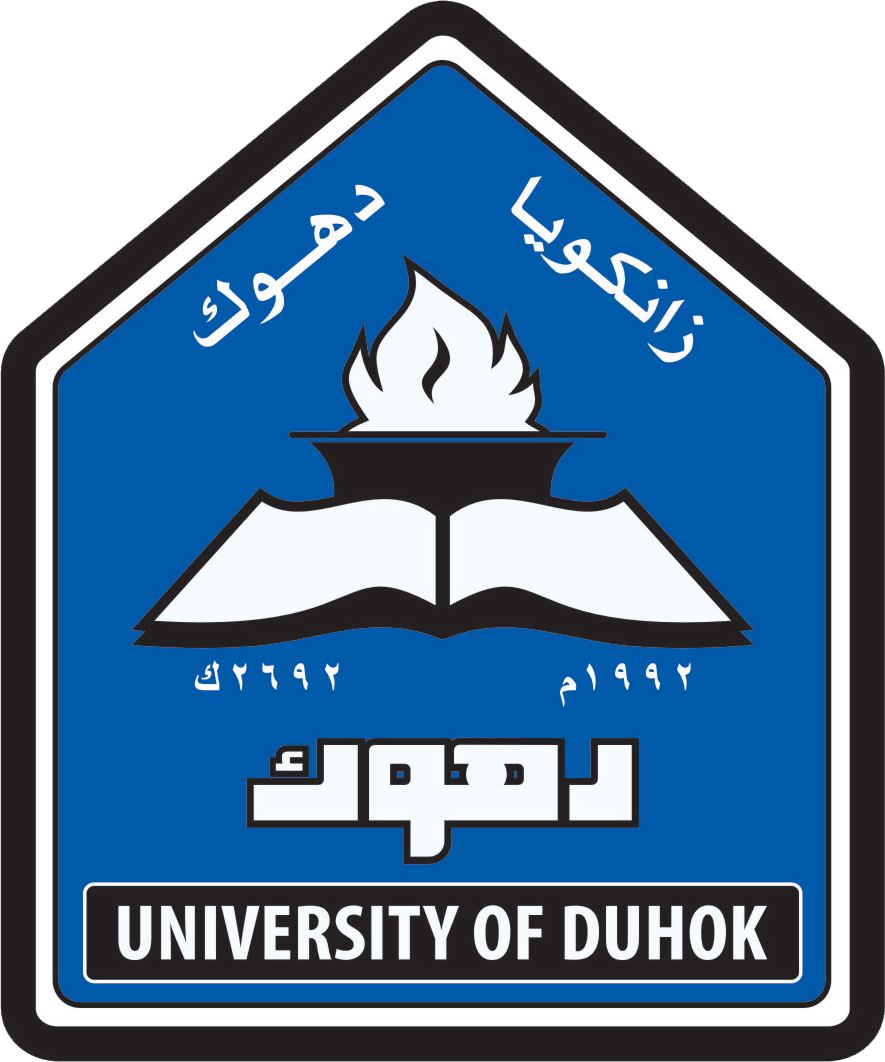 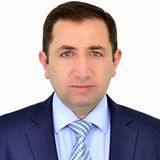 CURRICULUM VITADr. Saeed Ali Mohammed  BarwaryName : Saeed Ali Mohammed  BarwaryDate of birth: November 28th 1972Marital Status: Married with three childrenNationality: Iraqi (Kurdistan Region)Languages : Kurdish,Arabic and EnglishTelephone/mobile: 009647504577151E mail: saeed.ali@uod.acQUALIFICATIONSB.D.S , College of Dentistry, Mosul University, Iraq 1995H.D, College of Dentistry, University of Sulaimany, Iraq 2005M.Sc. in Periodontics, College of Dentistry, Hawler Medical University 2008Ph.D in Periodontics, College of Dentistry, Hawler Medical University 2013MEMBERSHIPSMember in Iraqi Dental Association (1995-to date)Member in Kurdistan Dental  Association (1995-to date)DENTAL CONFERENCES1.Participation in most annual dental conferences of Iraqi dental association and Colleges of dentistry in Iraq.2.Worked with Help Age International as a dentist for the period of June 1999 to March 2000.3.The first and second International Conference of Medical Sciences,Erbil,Iraqi (Kurdistan Region) 2009-20104.Participation in Iraqi dental reunion 1st and 2nd conferences 2011-20125.Participation in Conference and Exhibitions of Aeedc-Dubai  2009-20126.First Dental Implantology Workshop,school of dentistry,Faculty of Medical Sciences,University of Duhok  20137.Second scientific national conference for Iraqi dental colleges,Baghdad 20138.First Scientific Meeting of Dentistry,Duhok Polytechnic University 20149.Training course on cosmetic dentistry by Tokuyama Company,Erbil,Iraq 201410.Participation in Conference and Exhibitions of Aeedc-Dubai  2015.SCIENTIFIC COURSESParticipation in the Course in Teaching Methodes for Higher Education,Methods of Teaching,Training  and Development Center,University of Duhok  2013-2014EMPLOYMENT HISTORY1995 Duhok Specialized Dental Health Care Center (Rotatory training)1996-1999 Duhok-Amedia City Health Center,Dental health care unit2000-2003 Duhok Health director, KHabat Health Center,Dental health care unit (practitioner)2003-2004 Duhok Health Director, Specialized Dental Health Care Center2005 High Diploma student, College of Dentistry, University of Sulaimany2006-2008 M.Sc student, College of Dentistry,Hawler Medical University2008-2009 Specialist Dentist in periodontic Department in Duhok Specialized Dental Health Center2009-2013 Ph.D student, College of Dentistry,Hawler Medical University2013- To date  Head of Department of Periodontic and Oral Surgery, School of Dentistry, Faculty of Medical Sciences, Duhok University2013- To date  Director of Kurdistan Dental Association/Duhok1999- To date private clinic in Duhok CityTHESIS AND PUBLICATIONSSaeed Ali M,Khulood A Al- Safi and Raad Niama(2012) A new method for treatment of dentin hypersensitivity by using nano fluorhydroxyapatite and Nd-YAG laser: Ascanning electron  microscope study.Duhok Medical Journal.Vol: 6 supplement; l-IISaeed Ali M,Khulood A Al- Safi and Raad Niama(2013) Treatment of dentin hypersensitivity with a combination of  nano fluorhydroxyapatite and Nd-YAG laser.IAID. Vol:4, Issue 2